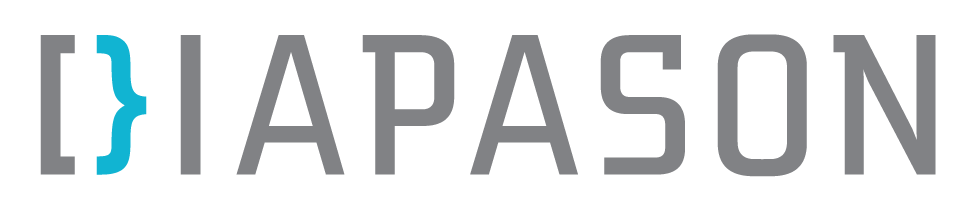 Scénario pédagogique	Informations générales* L’étudiant a accès à Internet.DéroulementAutre suggestion :En conclusion, faire un quiz pour vérifier les connaissances : https://oraprdnt.uqtr.uquebec.ca/pls/public/biqw028a?owa_nom_questionnaire=PDCI-Habitudes3&owa_noquestionnaire=2385&owa_version_questionnaire=2&owa_no_question_affichee=&owa_mode=1&owa_fonction=1&owa_annee=&owa_sigle=&owa_groupe=&owa_bottin=&owa_matricule=&owa_contexte=&owa_apercu=O&owa_no_site=1116&owa_no_fiche=17&owa_imprimable=ClientèleCégep et UniversitéCompétenceExploiter l‘information de façon éthiqueDurée estimée45 minutesNiveau recommandéCiter ses sources etéviter le plagiatMatériel nécessaire*Équipement pour projectionPrésentation Plagiat (PPTX)Tutoriel Citer ses sources et éviter le plagiatExercices sur la citation (DOCS)Outil bibliographique Cartons de couleur ou télévoteursVidéo en ligne : http://www.youtube.com/watch?v=BF29P1odXtcImpressions de l’aide mémoireListe à préparer pour les sites d’images et autres médias libres de droitÉquipement pour projectionPrésentation Plagiat (PPTX)Tutoriel Citer ses sources et éviter le plagiatExercices sur la citation (DOCS)Outil bibliographique Cartons de couleur ou télévoteursVidéo en ligne : http://www.youtube.com/watch?v=BF29P1odXtcImpressions de l’aide mémoireListe à préparer pour les sites d’images et autres médias libres de droitÉquipement pour projectionPrésentation Plagiat (PPTX)Tutoriel Citer ses sources et éviter le plagiatExercices sur la citation (DOCS)Outil bibliographique Cartons de couleur ou télévoteursVidéo en ligne : http://www.youtube.com/watch?v=BF29P1odXtcImpressions de l’aide mémoireListe à préparer pour les sites d’images et autres médias libres de droitActivitéÉtapesMatérielDuréeIntroductionMot de bienvenue.Présenter l’objectif et le déroulement de la rencontre.Visionner le vidéo sur le plagiat.Amorcer une discussion sur les habitudes de travail:Quand vous lisez un document ou vous consultez Internet, comment conservez-vous vos références? Prendre en notes les textes avec la page correspondante ou encore l’adresse URL (favoris) ou encore utiliser un logiciel de gestion bibliographique (Zotero ou Endnote), c’est une bonne habitude.Mettez-vous entre guillemets les extraits que vous avez conservés pour les distinguer de vos notes personnelles?Quelle est votre référence pour savoir comment citer un document? (Document officiel de l’institution? Un site Internet? Logiciel comme Zotero ou EndNote?)Quand vous faites une photocopie, que faites-vous? Écrire la référence sur la copie.Vidéo : http://www.youtube.com/watch?v=BF29P1odXtc15 minQue plagie-t-on?Faire le quiz et compléter en fonction des réponses des étudiants.Donner une liste de sites d’images et autre média, libres de droits.Présentation Plagiat (PPTX)Cartons de couleur ou plagiatListe à préparer pour les sites d’images et autres médias libres de droit5 minComment citer?Faire réaliser le tutoriel par les étudiants.Compléter par un exercice.Les référer à l’outil bibliographique pour savoir citer selon un style déterminé.Tutoriel Citer ses sources et éviter le plagiatExercices sur la citation (DOC)Outil bibliographique20 minConclusionRécupérer les apprentissages.Prendre une minute pour identifier un élément que l’étudiant a appris.Demander à 2-3 étudiants de nommer cet élément.Mot de la fin.Remettre aux intéressés l’aidemémoire.Aide mémoire5 min